САРАТОВСКАЯ ГОРОДСКАЯ ДУМАРЕШЕНИЕ29.01.2021 № 83-651г. СаратовО выдвижении кандидатур в состав конкурсной комиссии по отбору социальных проектов среди некоммерческих организаций Саратовская городская ДумаРЕШИЛА:Выдвинуть в состав конкурсной комиссии по отбору социальных проектов среди некоммерческих организаций следующих депутатов Саратовской городской Думы:Перепелицину Елену Борисовну;Янкловича Александра Юрьевича.Настоящее решение вступает в силу со дня его принятия.Исполняющий полномочия председателя
Саратовской городской Думы                                                  А.А. Серебряков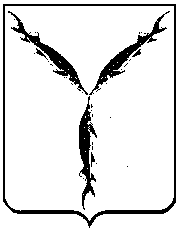 